Le Printemps de l’alphaNamur- le 19 mai 2020Fiche d’inscription du groupe1 formulaire par groupeà nous renvoyer au plus tard pour le 15 novembre 2019(cecilia.locmant@lire-et-ecrire.be)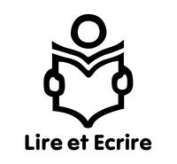 Nom et adresse de l’association : 	Identification du groupe d’apprenants : 	Nombre d’apprenants : .....	Nombre de formateurs : .....Coordonnées du formateur qui accompagne le groupeNom, prénom : ......................................................Courriel : 	Téléphone ou GSM : 	Nom et description du projet :Forme du projet réalisé (cocher votre choix) :  livre	 peinture sculpture / œuvre en 3D	 chant chanson	 photos théâtre	 enregistrement audio/vidéo peinture	  Autre (précisez) : Les projets nécessitant un espace de cuisine, un four, des plaques chauffantes, etc. ne pourront pas être accueillis pour raison de sécurité.Description du processus d’animation envisagé : Date et signature :